Publicado en  el 11/01/2017 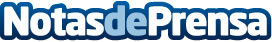 Herramientas que permiten editar textos de manera eficiente Los programadores más exigentes podrán hacer uso de los editores de texto ágiles e inteligentes y que además, están preparados a prueba de erroresDatos de contacto:Nota de prensa publicada en: https://www.notasdeprensa.es/herramientas-que-permiten-editar-textos-de_1 Categorias: Programación E-Commerce Software Dispositivos móviles Premios http://www.notasdeprensa.es